ПОЛОЖЕНИЕо проведении городского творческого конкурса«Рождество Христово»Общие положения1.1. Городской творческий конкурс «Рождество Христово» проводится в рамках Рождественских праздников.1.2. Учредителем городского творческого конкурса «Рождество Христово» (далее конкурс) является МРО приход храма в честь Святителя Николая г. Зеи Благовещенской епархии РПЦ Московского патриархата.1.3. Организатором конкурса является отдел образования администрации города Зеи.2. Цели и задачи конкурса2.1. Приобщение детей и подростков к православным традициям, распространение знаний о духовной жизни своего народа и православной культуре через декоративно-прикладное творчество.2.2. Духовно-нравственное, патриотическое  воспитание детей и подростков.2.3. Развитие и реализация творческих способностей детей и подростков.2.4. Создание среды для творческого общения детей, молодежи, семей.3. Участники конкурса, порядок, сроки  и условия проведения3.1. Конкурс проводится среди детей и подростков города Зеи. На конкурс принимаются индивидуальные и коллективные, а также семейные работы.3.2. Возрастные группы участников: 4-5, 6-8 лет; 9-11 лет; 12-15 лет; 16-18 лет; 19 лет и старше.3.3.  Конкурс проводится с 21.11.2019  по 25.12.2019 года.3.4. Конкурсные работы принимаются до 25.12.2019 включительно по адресу: г. Зея, ХРАМ, с 9 до 18 часов.3.5. Итоги подводятся с 26 декабря по 29 декабря 2019 года.3.6. Анализ работ и подведение итогов возлагается на организационный комитет по проведению творческого конкурса «Рождество Христово» в который входят методисты МКУ «ЦОМОО г.Зеи», МБО ДО ДДТ «Ровесник», МБУ ДО «Детская школа искусств г. Зеи», работники храма в честь Святителя Николая г. Зеи.3.7. По вопросам организации и проведения конкурса обращаться к отцу Александру, моб.89246776867, 89622952384.4. Требования к конкурсным работам4.1. Тема творческих работ – Рождественский вертеп как место рождения Христа 4.2. Участники конкурса должны изготовить вертеп, выполненный в любой технике и из любого материала, в соответствии с тематикой конкурса. (приложение 1).4.3. Работа должна быть снабжена сопроводительной этикеткой, где необходимо указать: фамилию, имя, возраст участника,  группу/класс, наименование образовательной организации, если работа выполнена под руководством педагога, то ФИО руководителя,  контактный телефон.4.4. Не принимаются работы старые, деформированные, без этикеток.4.5. Работы, участвующие в конкурсе, не возвращаются. Поделки будут использованы для украшения Рождественских ёлок в приходе храма в честь святителя Николая г. Зеи и учреждениях культуры города Зеи, а также в благотворительной Рождественской ярмарке.5. Критерии оценки конкурсных работ и определение победителей5.1.Все представленные на конкурс работы оцениваются по следующим критериям:- Художественный уровень представленных работ.- Оригинальность и неповторимость.- Использование православных традиций.- Соответствие представленной работы возрасту участника.5.2. В каждой возрастной группе участников определяются победители и призёры.6. Награждение6.1. Победители и призёры конкурса награждаются дипломами от прихода храма Святителя Николая города Зеи и отдела образования администрации города Зеи. Участники – благодарностями от прихода храма Святителя Николая города Зеи Приложение № 1https://www.pinterest.com/pin/521150988123104422/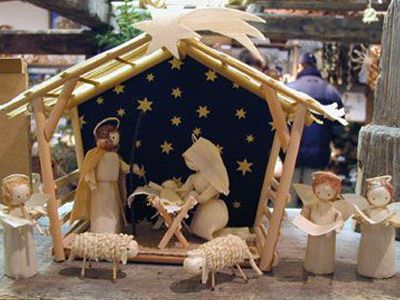 https://pesochnya.com/news/2012/v-kirove-otprazdnovali-rozhdestvo-hristovo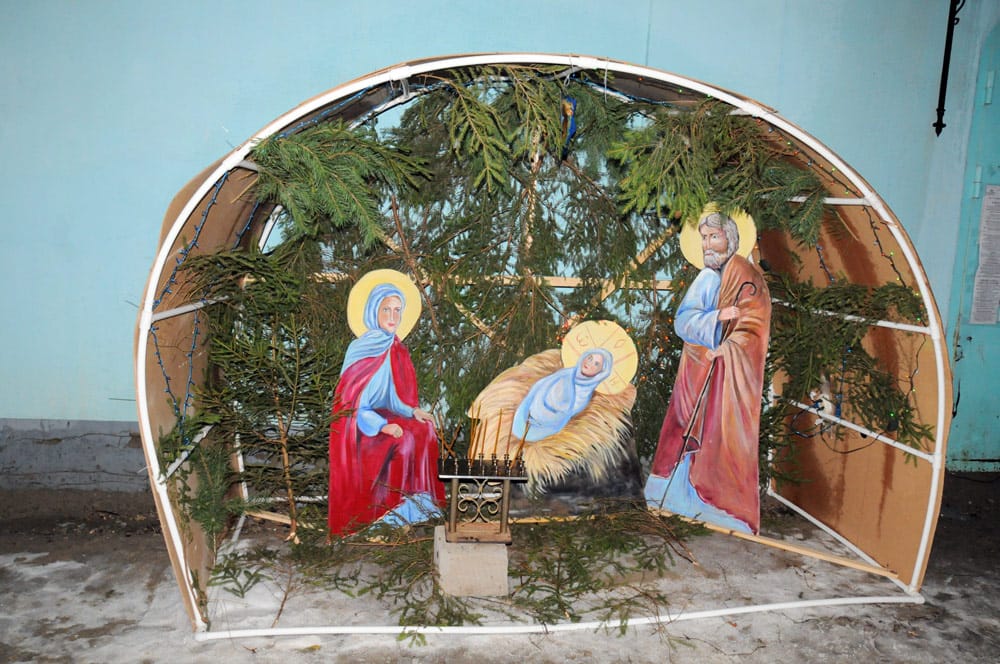 